Провела: Вощикова Марина Владимировнатема: «Скворечник для птиц»Приоритетная образовательная область:-познавательное развитие- художественно-эстетическое развитие- социально-коммуникативное развитиеЗадачи:Образовательные:- Учить детей изображать в аппликации предметы, состоящие из нескольких частей;-определять форму частей (прямоугольная, круглая, треугольная). -Закрепить умение преобразовывать готовые формы, разрезая их на две части.-учить наклеивать части скворечника в определенной последовательности.Развивающие:-Совершенствовать диалогическую речь, умение участвовать в беседе, понятно для слушателей отвечать на вопросы.-Развивать мелкую моторику, воображение. -Продолжать развивать умение правильно держать ножницы и пользоваться ими.-Развивать цветовое восприятие.-Знакомить детей с перелетными птицами,-Называть знакомых птиц.-Воспитательные:-Воспитывать интерес к аппликации и стремление сделать работу аккуратно.-Воспитывать доброе, заботливое отношение к птицам.Предварительная работа:-Беседа о весне, о перелетных птицах, О ЖИЗНИ ПТИЦ;-Рассматривание картин о весне, о птицах.-Прослушивание аудиозаписей с голосами птиц, песен «Весною» (муз. С.Майкапара), «Подснежники» (муз. Ю.Калинникова).-Чтение рассказов: Л.Толстой «Птица свила гнездо», «Пришла весна», стихотворений: А.Плещеев «Весна» (в сокр.).-Наблюдение за изменениями в природе, за птицами на прогулке Материалы и оборудования:- клеенка; тарелка с деталями для скворечника; ножницы; кисточка; клей; лист бумаги; салфетка;-слайды-картинки птиц;- аудиозаписи с голосами птиц;-музыкальный центр, телевизор.Ход образовательной деятельностиВступительная часть-Воспитатель: Ребята, сегодня утром я проснулась от веселого пения, перезвона птичьих голосов за окном.Светает рано по утрам
Проталины и тут и там
Ручей шумит как водопад
Скворцы к скворечнику летят
Звенят под крышами капели
Медведь с еловой встал постели
Всех солнышко теплом ласкает
Кто это время года знает? (Весна.)(слайд- картинка «Весна».Воспитатель: Молодцы. Да, это время года весна. Назовите  мне какие признаки весны вы знаете, отличающие её от зимы. (Ответы детей)Основная частьВоспитатель: Прослушайте стихотворение и скажите о ком оно?Засвистел, запел скворец,
Черный словно смоль - певец.
Песней простенькой своей, 
Возвестил: зиме конец!
А ещё он рассказал
В дальних странах, что видал
Как там за морем жилось
Что увидеть довелось!
И кого он повстречал
Пока путь домой держал.
Ах! Слушать можно долго птиц!
Язык понятен без границВоспитатель: ребята, про кого это стихотворение?-Как вы думаете, где зиму проводят скворцы? – ответы детейВоспитатель: В тёплых краях.
- А почему скворцы возвращаются в родные края?- ответы детейВоспитатель: Вить гнезда, выводить птенцов)( картинка- скворца)Воспитатель: Скворец певчая птица. У него чёрное оперение с металлическим блеском иногда с фиолетовым, зеленоватым или синеватым оттенком. Скворец может издавать различные звуки, которые похожи на свист, скрип, мяуканье, различные шумы и дребезжания. Подражает пению других птиц. Давайте послушаем.( (Включается аудиозапись - звук скворца)Воспитатель: ребята, а каких перелетных птиц вы знаете? –ответы детей.Многие птицы возвращаются к нам весной: скворцы, ласточки, грачи. ( картинки птиц) Птицы строят гнёзда и выращивают птенцов. А вот скворец не строит для себя гнездо. Где же живет скворец?- ответы детей.Скворец летит к скворечнику. А кто делает для скворцов домики?- ответы детей  Человек. Воспитатель: Ребята, смотрите,  скворец-удалец первый прилетел из теплых краев, уже успел заселиться в новый домик, но скоро прилетают его друзья - скворцы, а домиков для них больше нет. А без домиков они не смогут вывести маленьких скворчат. Ребята, что же делать?».Воспитатель: Ребята, как мы можем помочь скворцам? –(ответы детей)А наши скворечники будут необычные, мы будем их делать из бумаги.Воспитатель: А перед тем как мы приступим к работе, я предлагаю отдохнуть. Вставайте возле своих мест.ФИЗКУЛЬТУРНАЯ МИНУТКА «ПТИЧКИ»Птички прыгают, летаютПтички весело поютПтички крошки собирают.Птички зернышки клюют.Перышки почистили,Клювики почистилиДальше полетелиИ на место сели. Воспитатель: Ребята, Мы с вами построим птицам домики - скворечники и повесим на наши деревья.НО Перед тем как начать работу над аппликацией, давайте вспомним как нужно правильно держать ножницы: большой и средний пальцы правой руки вставляют в кольца ножниц, указательный палец поддерживает их снизу, концы лезвий направлены от себя, вперед. Ножницы нельзя подносить к лицу, оставлять с раскрытыми лезвиями, бросать. Не забывайте, что сначала нужно разложить предметы, лишь потом приступать к наклеиванию. А вы помните как нужно правильно наносить клей?
Дети: От центра к краям!Воспитатель: Да, и не забываем пользоваться салфеткой.Дети выполняют аппликациюВоспитатель: Ребята, посмотрите, а к нам прилетели скворцы. Я думаю, что скворцам очень понравились домики,  и они с удовольствием поселятся в них и своим друзьям расскажут о ваших домиках, где они смогут все поселиться. Птички очень довольны и говорят вам спасибо.«Мы построили скворечник-
Дом веселого скворца.
Мы повесили скворечник
Возле нашего крыльца»Рефлексия: Смогли мы помочь скворцам? –ответы детей. А как мы это сделали?(Смастерили скворечники)Трудно ли вам было? - Да, мы для птиц смастерили скворечники! Посмотрите, какие они получились красивые, аккуратные, птицам будет приятно жить в них.- Сегодня мы с вами сделали для птиц скворечники, за это они нам будут благодарны, будут радовать нас своим пением, лечить деревья от вредителей.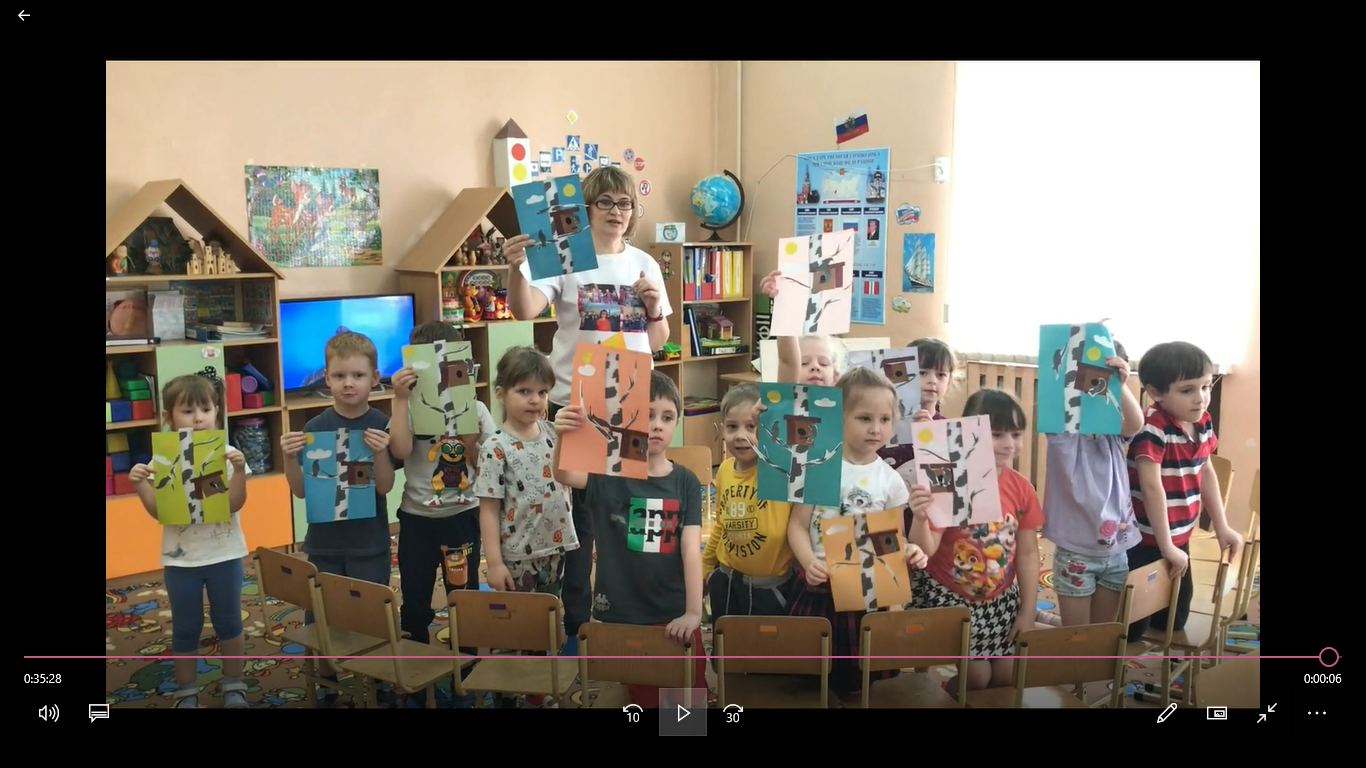 